«Секреты работы с несплошными текстами на уроках математики в начальной школе»1 слайд. В связи с переходом на новые образовательные стандарты сейчас большое внимание в начальной школе уделяется формированию универсальных учебных действий, и отдельной строкой выделяется блок «Работа с информацией».Современный человек живет в условиях изобилия информации. Поэтому извлечение нужной информации из иллюстрации или текста и ее преобразование становятся важнейшими умениями, без которых невозможно жить в обществе и достичь в нем успехов. 2 слайд.  Проблема современных детей в том, что они не вчитываются в тексты, не понимают смысла прочитанного.Решением этой проблемы является технологии, развивающие смысловое чтение. Уроки математики для работы с несплошными текстами были выбраны мной неслучайно. Согласно ФГОС НОО, выпускник должен владеть навыками смыслового чтения текстов различных  жанров и стилей. Конечно же, в первую очередь, на достижение данной цели направлена работа на уроках литературного чтения, русского языка, окружающего мира. Однако необходимо работать по данной проблеме и на уроках математики, так как часто обучающиеся при работе с математическими текстами не могут самостоятельно выделить необходимую информацию, проанализировать ее.    Часто в повседневной жизни приходится сталкиваться с такими несплошными текстами. Умеем ли мы читать их?  А ведь наши ученики с раннего детства также, как и взрослые сталкиваются с такими текстами. Смайлик -это уже несплошной текст. Вывеска на магазине, билет, этикетка, дорожный знак- всё это содержит в себе информацию, которую должны уметь читать и взрослые и дети. Ряд заданий ВПР в 4 классе составлены на основе несплошных текстов, и не секрет, что такие задания вызывают затруднения у учащихся.Несплошной текст – это текст, в котором информация дана не в явном виде. К таким текстам можно, например, отнести: билеты, афиши, обертки от различных продуктов, надписи на памятниках и прочее.Почему же важно выработать у обучающихся начальных классов умение работать с несплошными текстами? Дело в том, что, встречаясь в реальной жизни с такого рода текстами, младшие школьники не умеют эти тексты анализировать и добывать из них нужную информацию. Слайд К несплошным текстам относятся таблицы, графики, схемы, опорные конспекты, диаграммы, географические карты; различные планы (помещения, местности, сооружения); входные билеты, расписание движения транспорта, карты сайтов, рекламные постеры, меню, обложки журналов, афиши, призывы, объявления, буклеты, иллюстрация с подписью в учебнике. Работа с несплошными текстами на моих уроках математики построена таким образом, чтобы она являлась лишь частью урока, дополняя и внося разнообразие в основные этапы урока.Опишу некоторые свои педагогические секреты по работе с несплошными текстами на уроках математики в начальной школе.РАБОТА С ЗАДАЧЕЙШирокое поле деятельности для формирования у учащихся умений работать с текстом на уроке математики открывает текстовая задача.Для обучающихся первого класса работа с несплошными текстами на уроках математики строится чаще всего при использовании схем, кратких записей, рисунков к задачам. На данном этапе необходимо научить детей «видеть» информацию, заданную в разных видах. Приведу пример: Задание: На уроке математики в 1 классе детям предлагается запись:Маша – 3 рисункаНаташа – 4 рисункаТакже озвучиваю задание: «Составьте задачу, используя данную запись». Обучающиеся составляют задачу: «Маша нарисовала 3 рисунка, а Наташа – 4 рисунка. Сколько рисунков девочки нарисовали вместе?» Задаю вопрос: «Как называется запись, которая помогла нам составить задачу?» (Краткая запись)«Поможет ли нам эта запись решить задачу? Почему?» («Да, поможет, так как есть информация о том, сколько рисунков нарисовала каждая девочка, а также стоит фигурная скобка со знаком вопроса, значит, необходимо найти общее количество»).Таким образом, при работе с данным заданием обучающиеся начальной школы не только находят решение задачи, но и формируют умение составлять текст, что, несомненно, является одним из умений, отражающим формирование читательской грамотности.На уроках математики во 2 классе обучающимся предлагается знакомство с видами несплошных текстов. Приведу пример: Задание: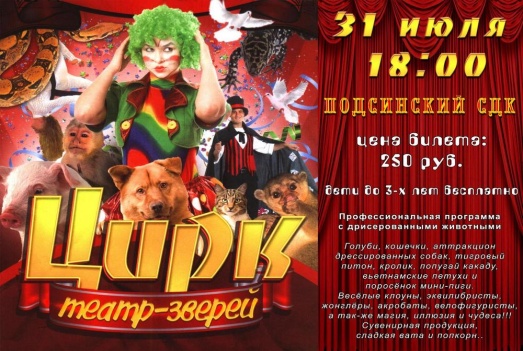 Внимательно  изучи  афишу и  вставь  в  текст  подходящие  слова.Представление  состоится _____________________  в   ________ часов.  Цена   билета ___. О  чем  сказано  в  тексте  афиши?  Отметь  все  правильные  ответы.Это  цирковое  представление.Представление  длится 2  часа.В  программе участвуют  фокусники.Представление  проходит в дни  школьных  каникул.Дом  культуры, где проходит представление, находится  по адресу: п. Подсинский, ул. Зелёная.Посетители смогут приобрести сувенирную  продукцию.Сосчитай, сколько будет стоить  поход  на представление  для  семьи, состоящей из мамы и двух детей 8 и 2 лет.__________________________________Маша живёт  в  Москве, но на каникулах находится в гостях у бабушки  в Подсинске. Чтобы добраться до  Дома культуры, где проходит выступление, Маше требуется 20 минут. Сможет ли Маша побывать на представлении, если  выйдет  из  дома в 17.30?  Ответ  аргументируй.А)  Да, сможет, так  как ____________________________________________Б)  Нет, не  сможет,  так  как ________________________________________Работа по данному заданию проходит в парах, так как некоторым ребятам сложно выделить нужную информацию на афише, в этом случае им помогает сосед по парте. Если же пара не может справиться, то они могут объединиться в группу с другой парой. 	Выполняя эту работу, обучающиеся формируют умения, относящиеся как к читательской грамотности, так и к математической грамотности.На уроках математики в 4 классе при работе с несплошными текстами задания были построены таким образом, чтобы обучающиеся сами смогли составить подобный текст. Приведу пример: Задание: Прочитай текст и изобрази схему чемпионата, включающую все перечисленные в тексте команды.  В Москве проводился 2 этап турнира «плей-офф» по футболу. В четверть финале встретилисься  четыре пары команд. Матчи команд «Динамо» и «Новая Генерация», «КПРФ» и «Сибиряк» проводились 7 и 8 мая. Матчи команд «Газпром-Югра» и «Дина», «Тюмень» и «Синара» проводились 11 и 12 мая. В первых двух парах оказались победителями и вышли в полуфинал команды «Динамо» и «Сибиряк». Из вторых двух пар оказались победителями и вышли в полуфинал команды «Газпром-Югра» и «Тюмень». В финале встретились команды «Сибиряк» и «Тюмень».Данное задание выполнялось в группах, что позволяло обсудить план выполнения работы друг с другом, помочь тем обучающимся, которые испытывают трудности, а также каждый мог выполнять свою обозначенную роль. 	Работа с данным заданием позволяет обучающимся быть «авторами» несплошного текста, формирует умение вдумчивого чтения. Более подробно хочу поделиться опытом работы с НТ при работе с чеками Игра «Магазин». Задачи: закрепление навыка устных арифметических действий, тренировка в решении задач на стоимость и обращении с деньгами. Формирование компетенций, которые дадут импульс в развитии обучающегося, повысят его самооценку, научат самостоятельно овладевать информацией.Игра «День рождение». Задачи: закрепление навыка устных арифметических действий, тренировка в решении задач на стоимость и обращении с деньгами, способствовать формированию умения логично и аргументированно излагать свои мысли во время устной речи.Игра «Праздник к нам приходит». Задачи: закрепление навыка устных арифметических действий, тренировка в решении задач на стоимость и обращении с деньгами. Способствовать развитию умения прогнозировать содержание несплошного текста. Развитие познавательных процессов, речи, расширение словарного запаса. Добывать и вычленять информацию на каждом уроке, внеклассном мероприятии, аргументировать свой ответ – это и есть формирование  информационной и читательской компетентности. Вывод:  Работа с несплошными текстами на уроках математики в начальной школе позволяют формировать не только умения компетенции математической грамотности, но и компетенции читательской грамотности. Данный вид работы позволяет обучающимся решать задачи, с которыми они встречаются в реальной жизни. А это означает, что, столкнувшись с подобной ситуацией в жизни, обучающиеся будут располагать планом действий для решения той или иной проблемы.                                    Несплошной текст                                   Несплошной текст  Описание  работыБилет в цирк 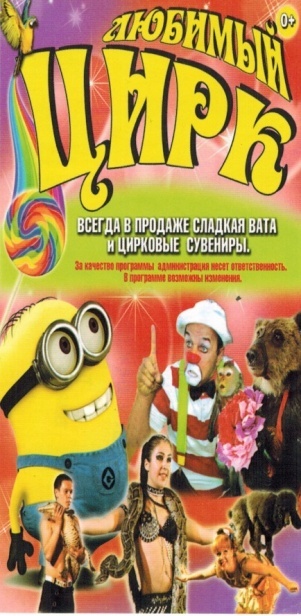 Оборотная сторона.На ней информация о цене, дате, призах..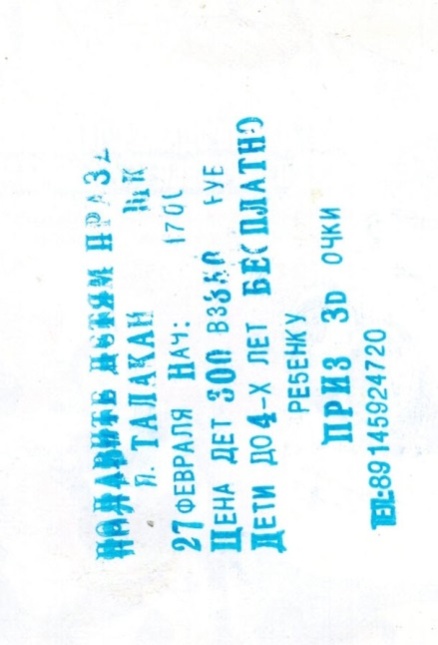 Класс делится на группы, пары.Один ребёнок руководитель - координатор, остальные помощники. Каждая группа прорабатывает несплошной текст билета в цирк по подсказке: Предположите, объясните, поделитесь информацией…  Далее творческая работа, проект. Пара, группа выступают в роли дизайнеров не сплошного текста. Презентация. Чек из магазина. На нём указана цена булки хлеба.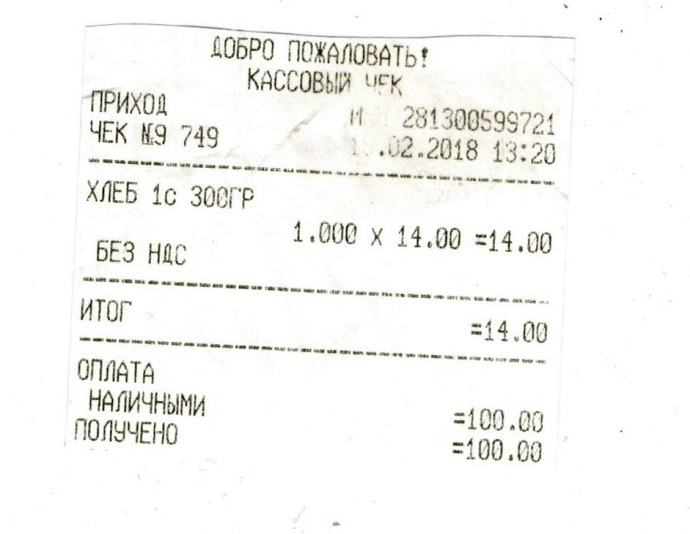 Класс делится на группы, пары. Один ребёнок руководитель - координатор, остальные помощники. По чеку дети составляют текст (пример: хлеб в магазине «Улыбка» стоит 14р…)Далее игра по вопросам: Привезли 100 булок. Какова цена?  Стоимость увеличилась на 50 коп. Сколько должен выручить магазин, если себестоимость 9 рублей? И. т.дЧек из магазина. На нём указана цена пирожка скапстой -20р., беляша – 37р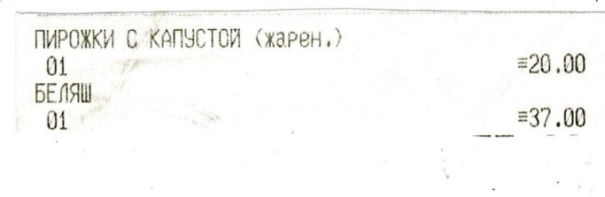   Магазин «Кулинария» за день продал 50 пирожков с капустой и 35 беляшей.  Сколько… и т.д.Чек из магазина. На нём указана цена йогурта за 45р. и двух за 52р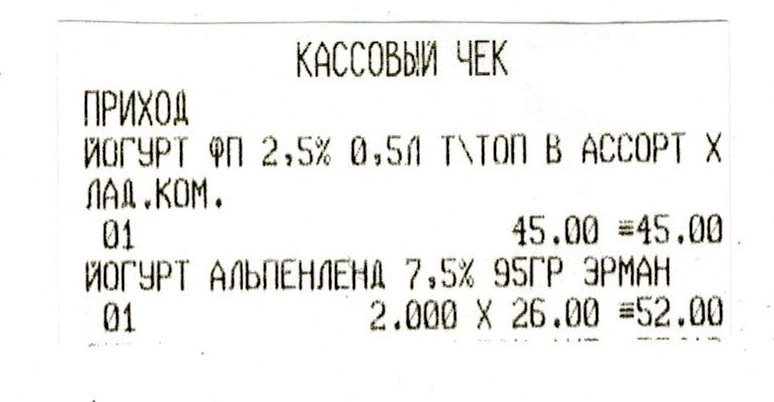 Класс делится на группы, пары.Один ребёнок руководитель - координатор, остальные помощники.  По чеку дети составляют текст. Пример:  Катя для гостей закупила…Далее игра по вопросам:На сколько больше стоимость? Сколько стоит 5 йогуртов альпенленд? И т.д.Чек из магазина. На нём указана цена варежек по ценам 600р, 40р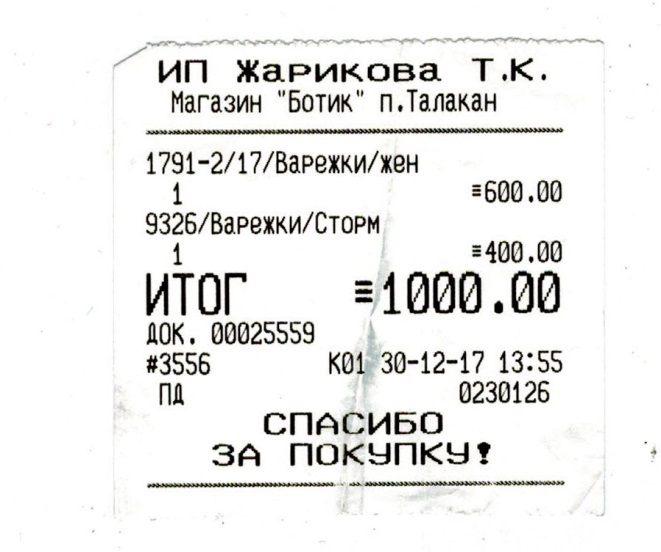 По чеку дети составляют текст.На  новый год в подарок Кате мама купила варежки за 600р, брату Коле за 400р…Далее игра по вопросам: Варежки для Кати стоили 600р, а новогодний костюм…